Supplementary MaterialsSup. 1. Soil properties used in this studySup. 2. Growth rate of SHA302 strain at (a); different salinity, (b): temperatures and, (c): pH at 620 nm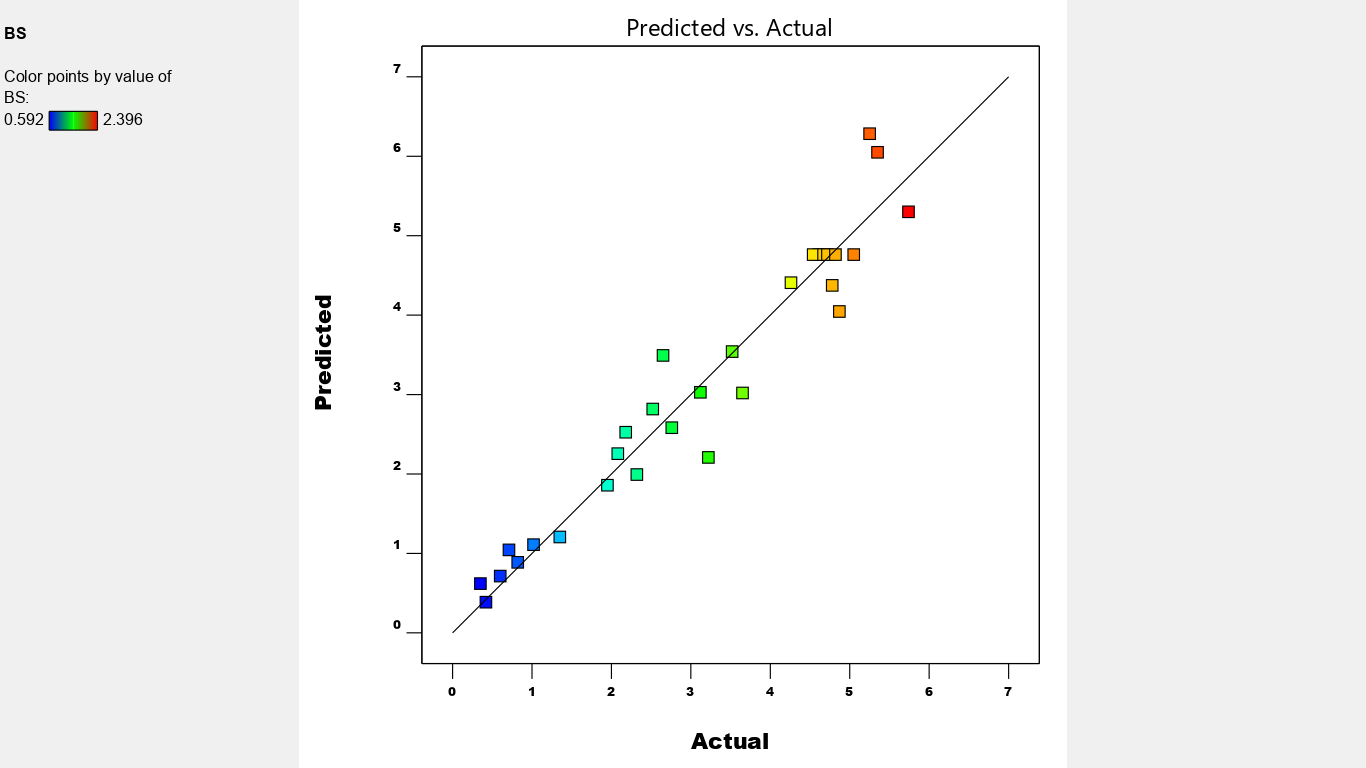 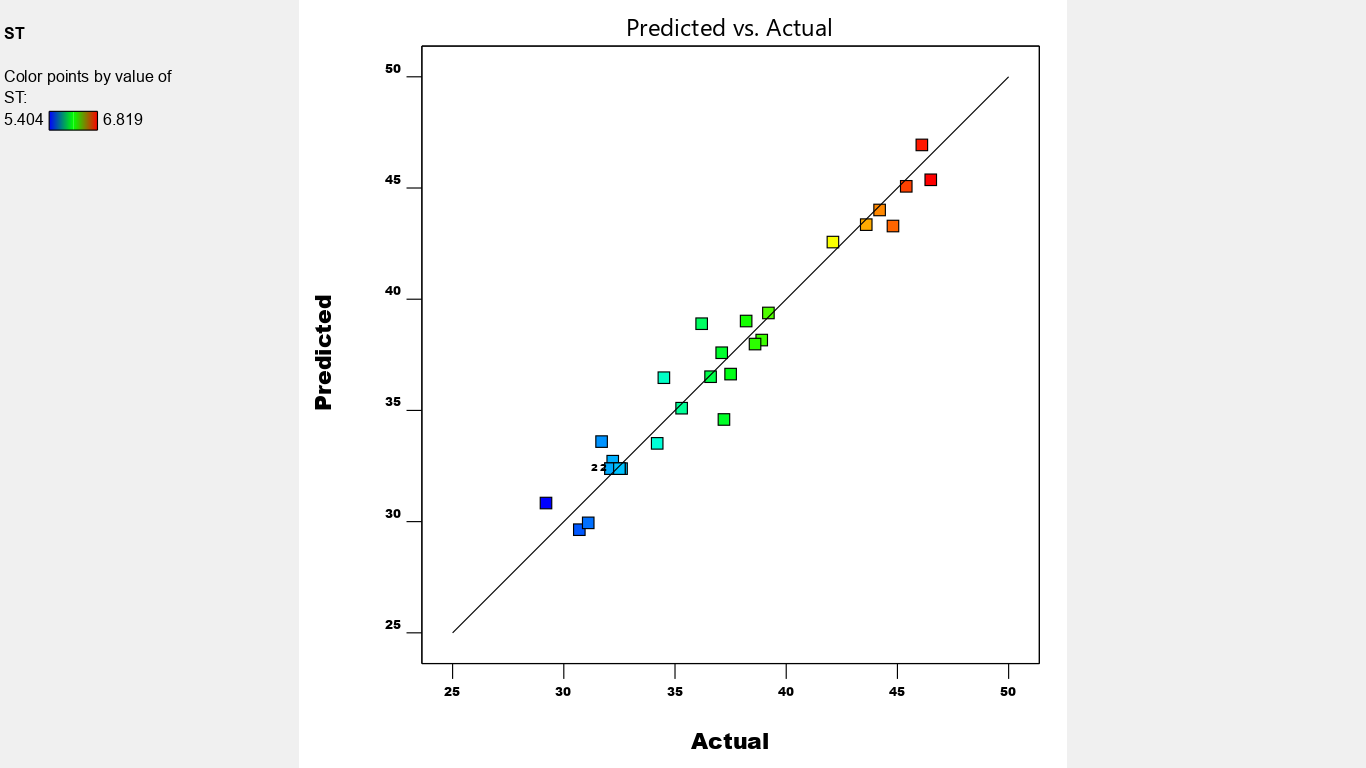 Sup. 3. Predicted values versus the actual values of the two response variables (a); Surface Tension, (b): produced biosurfactant from SHA302 strain.TermAmountSoil textureClay LoampH7.43±0.03EC (μs/cm)221.6±4.7SOC (g/kg)11.44±0.78Available Nitrogen (mg/kg) 19.5±1.5Available Phosphorus (mg/kg)13.2±0.4Exchangeable K (mg/kg)487.78±11.15Exchangeable Na  (mg/kg)38.0±4.0Zn(mg/kg)2303±139Pb(mg/kg)1262±37 